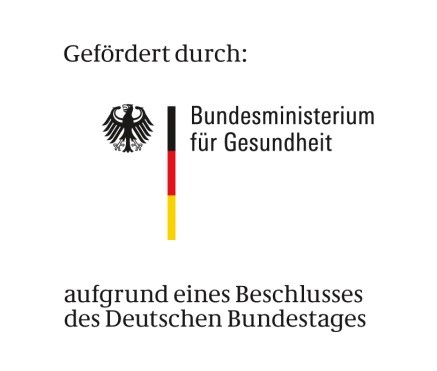 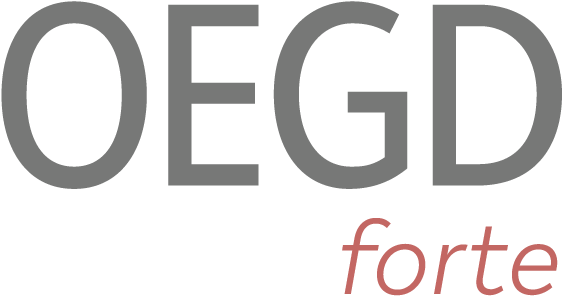 Name und Adresse des NetzwerksÖGD-FORTE (Forschungs-, Trainings- und Evidenznetzwerk für die Öffentliche Gesundheit)c/o AG2 Bevölkerungsmedizin und VersorgungsforschungFakultät für GesundheitswissenschaftenUniversität BielefeldUniversitätsstraße 25D-33615 BielefeldTelefon: +49 521 106-6889E-Mail: info@oegd-forte.de Internet: www.oegd-forte.deDefinition und ZieleÖGD-FORTE ist ein bundesweites Netzwerk aus Akteur:innen des Öffentlichen Gesundheitsdiensts (ÖGD) und der Public Health-Forschung. Gemeinsam bearbeiten wir mit wissenschaftlichen Methoden ÖGD-relevante Themen und Herausforderungen mit dem Ziel eines forschungs- und evidenzbasierten ÖGDs sowie einer praxisnahen Public Health-Forschung.OrganisationIm Rahmen der Projektlaufzeit der Bundesförderung (bis 31.12.2024) liegt die Leitung des Verbundes bei Prof. Dr. Kayvan Bozorgmehr (Verbundsprecher, Universität Bielefeld) und Dr. Susanne Pruskil (stellvertretende Verbundsprecherin, Gesundheitsamt Hamburg-Altona). ÖGD-FORTE ist in drei komplementären Netzwerken organisiert: Das Forschungsnetzwerk in den Clustern Nord, Süd, Ost und West (Umsetzung: Universität Bielefeld gemeinsam mit den Gesundheitsämtern Hamburg-Altona, Enzkreis/Pforzheim & Bielefeld): Gemeinsame Planung & Umsetzung lokaler sowie überregionaler Forschungsvorhaben (partizipative Entwicklung & wissenschaftliche Bearbeitung von ÖGD-relevanten Fragen)Das Trainingsnetzwerk (Umsetzung: ÖGD-Kontaktstelle am Robert Koch-Institut (FG38) mit Gesundheitsamt Hamburg-Altona, Institut und Poliklinik für Allgemeinmedizin am UKE & Universität Bielefeld): Auf- und Ausbau von ForschungskompetenzenDas Evidenz- und Transfernetzwerk (Umsetzung: Robert Koch-Institut, Soziale Determinanten der Gesundheit (FG28) mit Universität Bielefeld): Gemeinsame Recherche und praxisrelevante Zusammenfassung bestehender wissenschaftlicher Erkenntnisse entsprechend des Bedarfs der ÖGD-Einrichtungen im NetzwerkAls Ansprechpartner:in für Mitglieder bzw. Interessierte fungiert die jeweilige Cluster-Koordination (erreichbar unter info@oegd-forte.de):Als weiteres Organ zur inhaltlichen sowie strategischen Ausrichtung der Netzwerkaktivitäten fungiert ein jährlich stattfindendes Verbundtreffen, an dem alle ÖGD-FORTE-Mitglieder teilnehmen können. MitgliedschaftBedingungenEine Mitgliedschaft im Netzwerk ist offen für alle Mitarbeiter:innen kommunaler Gesundheitsämter sowie Landesgesundheitsämter in Deutschland. Eine Mitgliedschaft ist sowohl institutionell (gesamtes Gesundheitsamt, z.B. vertreten durch einzelne Mitarbeiter:innen) als auch individuell (durch Einzelpersonen, die im öffentlichen Gesundheitsdienst tätig sind) möglich. Eine institutionelle Mitgliedschaft bedarf der Zustimmung der Amts- oder Bereichsleitung.Erwartungen an die MitgliederInteresse, Offenheit und Motivation der Mitglieder,eigene Forschungsideen aus der Praxis in das Netzwerk einzubringen,an gemeinsamen Forschungsvorhaben oder Reviews mitzuwirken,die Personalentwicklung im ÖGD an der Schnittstelle Public Health-Forschung und evidenzbasierter ÖGD-Praxis gezielt zu fördern,sich an Bedarfserhebungen zu Forschungs- und Trainingsfragen zu beteiligen,an institutionenübergreifender und interdisziplinärer Zusammenarbeit teilzuhaben,am jährlich stattfindenden Verbundtreffen teilzunehmen.Antrag/ Bewerbung um eine MitgliedschaftInteresse an einer Mitgliedschaft kann durch die Kontaktmöglichkeiten auf der Webseite bekundet werden. Der Mitgliedsantrag kann nach einem ersten Gespräch mit der jeweiligen Cluster-Koordination ausgefüllt und an diese (CC: info@oegd-forte.de) übermittelt werden. Eine Bestätigung der Mitgliedschaft erfolgt nach Eingang und Prüfung des Mitgliedsantrags auf Erfüllung der formalen Kriterien für eine Mitgliedschaft.Möglichkeiten der MitgliederMitglieder haben die Möglichkeiten,relevante Forschungsfragen aus der ÖGD-Praxis in Kooperation mit Universitäten, Forschungseinrichtungen und Gesundheitsämtern gemeinsam zu ermitteln und zu bearbeiten,Unterstützung und Beratung bei der Planung und Umsetzung von Forschungsideen im Rahmen der Möglichkeiten von ÖGD-FORTE zu erhalten,an Trainingsveranstaltungen & Workshops in Bezug auf ÖGD-relevante Forschungsmethoden und -kompetenzen teilzunehmen,strukturelle und (in begrenztem Umfang) finanzielle Unterstützung für Forschungsaktivitäten im Verbund zu erhalten,sich mit weiteren Forschungs- und ÖGD-Einrichtungen zu vernetzen,existierende Kooperationen auszubauen und neue Kontakte zu knüpfen,an (wissenschaftlichen) Publikationen und Produkten des Netzwerks mitzuwirken,die Bezeichnung “Akademisches Forschungsgesundheitsamt“ und/oder „Akademisches Lehrgesundheitsamt“ des Netzwerks ÖGD-FORTE zu erhalten und diese Bezeichnung öffentlich zu führen (hierfür sind spezifische Kriterien wie Teilnahme an Forschungsvorhaben, regelmäßiges Absolvieren von forschungsbezogenen Trainingsangeboten, oder strukturierte Ausbildungsangebote für den ÖGD-Nachwuchs zu erfüllen),sich als assoziiertes Mitglied auf der Webseite von ÖGD-FORTE zu präsentieren,jederzeit aus dem Netzwerk, ohne Kündigungsfrist, auszutreten.MitgliedsbeitragEin Mitgliedsbeitrag ist während der Bundesförderung (bis 31.12.2024) nicht fällig. Salvatorische KlauselDieses Statut regelt die Mitgliedschaft im Netzwerk ÖGD-FORTE während der Projektförderung des Bundesministeriums für Gesundheit bis 31.12.2024. Nach Auslaufen der Projektförderung wird eine Verstetigung des Netzwerks angestrebt. Dies wird ggf. mit einer Anpassung der Organisationsform, Organe oder Strukturen einhergehen. Über diesen Prozess und Beteiligungsmöglichkeiten an der Erarbeitung und Mitwirkung an etwaigen Strukturänderungen werden die Mitglieder transparent informiert werden.Art der MitgliedschaftKontaktperson / persönliche Informationen(Bei institutioneller Mitgliedschaft: Kontaktinformationen der Hauptansprechpartnerin bzw. des Hauptansprechpartners)Weitere Kontaktpersonen für institutionelle Mitgliedschaften (optional)Angaben zum GesundheitsamtTätigkeitsfeld / Beruf(sgruppe) im GesundheitsamtInteresse an folgenden NetzwerkaktivitätenForschungsmethodische InteressenThematische InteressenInteresse an laufenden Projekten* Ich stimme dem Statut zu und verpflichte mich zu den dort definierten Anforderungen. Insofern sich Änderungen an den oben gemachten Angaben ergeben, informiere ich die Netzwerkkoordination über info@oegd-forte.de.  Ich erkläre mich einverstanden, dass meine im Mitgliedsantrag genannte E-Mailadresse in den Netzwerkverteiler aufgenommen wird und im Rahmen der genannten Interessen und Themenfelder Kontakt aufgenommen wird.* Ich habe die Datenschutzerklärung (siehe folgende Seite) gelesen und stimme der Verarbeitung meiner Daten zu.* Ich stimme dem Statut zu und verpflichte mich zu den dort definierten Anforderungen. Insofern sich Änderungen an den oben gemachten Angaben ergeben, informiere ich die Netzwerkkoordination über info@oegd-forte.de.  Ich erkläre mich einverstanden, dass meine im Mitgliedsantrag genannte E-Mailadresse in den Netzwerkverteiler aufgenommen wird und im Rahmen der genannten Interessen und Themenfelder Kontakt aufgenommen wird. Ich stimme zu, dass der Name und das Logo des Gesundheitsamts, dessen Leitung ich innehabe, auf der Webseite des Netzwerks (www.oegd-forte.de) unter den Mitgliedern geführt werden darf, sowie zur Außenkommunikation des Netzwerks genannt werden darf. Zu diesem Zweck sende ich oder eine von mir damit beauftragte Person der Netzwerkkoordination über info@oegd-forte.de das zu verwendende Logo zu.* Ich habe die Datenschutzerklärung (siehe folgende Seite) gelesen und stimme der Verarbeitung meiner Daten zu.Datenschutzerklärung1. Name & Adresse der zuständigen PersonProf. Dr. Kayvan BozorgmehrUniversitätsstraße 25D-33615 BielefeldTelefon: +49 521 106-6889E-Mail: info@oegd-forte.de2. Erhebung und Verarbeitung der DatenZum Zwecke Ihrer Mitgliedschaft müssen Sie folgende persönliche Angaben machen: Ihr Vorname, Ihr Nachname, der Name und die Adresse des Gesundheitsamts, in dem Sie tätig sind, sowie Ihre E-Mailadresse. Ohne Angabe dieser Daten ist eine Mitgliedschaft im Netzwerk nicht möglich.Weiterhin können Sie freiwillig folgende Angaben machen: Ihre Anrede, Ihr Titel, Ihre Telefonnummer, Ihr Tätigkeitsfeld im Gesundheitsamt, sowie Ihr Interesse bzw. das institutionelle Interesse des Gesundheitsamts, in dem Sie tätig sind, an spezifischen Netzwerkaktivitäten, Forschungsmethoden, Themen und laufenden Projekten.Die Daten werden auf einem Server der Universität Bielefeld in Deutschland gespeichert (z. B. mittels des nicht-kommerziellen Cloud-Speicherdienstes Sciebo), auf den die Gesamtkoordination des Netzwerks an der Universität Bielefeld sowie die Cluster-Koordinator:innen Zugriff haben.3. Verarbeitungsgrundlagen und -zwecke Sie können uns jederzeit gem. Art. 6 Abs. 1 lit. a) DSGVO die Einwilligung geben, Ihre Daten zu bestimmten Zwecken zu verarbeiten. Ihr Vorname, Ihr Nachname, Ihre E-Mailadresse und, insofern angegeben, Ihre Telefonnummer dienen der Kontaktaufnahme. Ihr Tätigkeitsfeld und Ihre Interessen dienen der Vernetzung zwischen den Netzwerkmitgliedern bzw. innerhalb der regionalen Cluster Nord, Süd, Ost und West, sowie der inhaltlichen Weiterentwicklung des Netzwerks entsprechend der Interessen der Netzwerkmitglieder.4. VerarbeitungsdauerIhre personenbezogenen Daten werden gelöscht, sobald sie für die genannten Zwecke nicht mehr erforderlich sind.5. BetroffenenrechteSie können als betroffene Person jederzeit die Ihnen durch die EU-DSGVO gewährten Rechte geltend machen:Sie haben das Recht, ihre erteilte Einwilligung jederzeit zu widerrufen. Die Rechtmäßigkeit der aufgrund der Einwilligung bis zum Widerruf erfolgten Datenverarbeitung wird durch diesen nicht berührt (Art. 7 EU-DSGVO).Sie haben das Recht, Auskunft über die zu Ihrer Person gespeicherten Daten zu erhalten (Art. 15 EU-DSGVO).Sollten unrichtige personenbezogene Daten verarbeitet werden, steht Ihnen ein Recht auf Berichtigung zu (Art. 16 EU-DSGVO).Sie können nach Maßgabe der Art. 17, 18 und 21 EU-DSGVO die Löschung oder Einschränkung der Verarbeitung verlangen sowie Widerspruch gegen die Verarbeitung einlegen.Wenn Sie in die Datenverarbeitung eingewilligt haben und die Datenverarbeitung mithilfe automatisierter Verfahren durchgeführt wird, steht Ihnen gegebenenfalls ein Recht auf Datenübertragbarkeit zu (Art. 20 EU-DSGVO).Sie können diese Rechte wahrnehmen, indem Sie sich per E-Mail oder telefonisch an die unter 1.) genannte Ansprechperson wenden. Einwände und mögliche Beschwerden können Sie aber auch an die Datenschutzbeauftragte der Universität richten.Sie haben über die genannten Rechte hinaus das Recht, eine Beschwerde bei der datenschutzrechtlichen Aufsichtsbehörde einzureichen (Art. 77 EU-DSGVO), zum Beispiel bei der für die Hochschule zuständigen Landesbeauftragten für Datenschutz und Informationsfreiheit Nordrhein-WestfalenKavalleriestraße 2-440213 DüsseldorfTel.: +49 211/384 24-0E-Mail: poststelle@ldi.nrw.deStatut:Forschungs-, Trainings- und Evidenznetzwerk für die Öffentliche Gesundheit (ÖGD-FORTE)Stand: Dezember 2022ClusterZugehörige BundesländerAnsprechpartner:in /Cluster-Koordinator:inNordBremenHamburgNiedersachsenMecklenburg-VorpommernSchleswig-HolsteinMarie DrecktrahSüdBaden-WürttembergBayernJasmin Mack (in Elternzeit) / Vertretung: Uwe StengeleOstBerlinBrandenburgSachsenSachsen-AnhaltThüringenDr. Kerstin SchmidtWestHessenNordrhein-WestfalenRheinland-PfalzSaarlandDr. Michal HudákMitgliedsantragEine Mitgliedschaft in ÖGD-FORTE ist sowohl individuell als auch institutionell möglich. Bei individueller Mitgliedschaft ist ein Mitgliedsantrag pro Person auszufüllen, auch wenn sie demselben Gesundheitsamt angehören. Bei einer institutionellen Mitgliedschaft ist die Unterschrift der Amts- bzw. Bereichsleitung (Landesgesundheitsämter) erforderlich. Hier können eine oder ggf. zwei Kontaktpersonen angegeben werden. individuell (als im ÖGD angestellte Einzelperson) institutionell (gesamtes Gesundheitsamt)AnredeVorname*Nachname*Akademischer TitelTelefonnummerE-Mailadresse*AnredeVorname*Nachname*Akademischer TitelTelefonnummerE-Mailadresse*Name des Gesundheitsamts*Administrative Ebene kommunales Gesundheitsamt LandesgesundheitsamtAdresseLeitung des GesundheitsamtsDie folgenden Angaben sind nicht verbindlich. Sie dienen der Identifizierung von Schnittstellen in den Interessen der Netzwerkpartner:innen und der weiteren Planung und Ausgestaltung der Netzwerkaktivitäten. Mitarbeit an Primärstudien (Forschungsnetzwerk) Workshops/ Trainings zu Forschungsmethoden (Trainingsnetzwerk) Mitarbeit an Übersichtsarbeiten/ Evidenzsynthesen (Evidenz- und Transfernetzwerk) Quantitative Methoden Reviewmethoden Datenmanagement Qualitative Methoden Partizipative Methoden Sonstiges:  Gesundheitsberichterstattung Kinder- und Jugend(zahn)gesundheit Klimawandel & Gesundheit Gesundheitsförderung & Prävention Psychische Gesundheit Fachkräfte im ÖGD/Nachwuchsförderung Infektionsschutz Umwelthygiene Krisenmanagement Amtsärztliche Dienste/Gutachten Vulnerable Bevölkerungsgruppen Digitalisierung COVID-19 Sonstiges:  Primärstudie zur psychischen Belastung von ÖGD-Mitarbeiter:innen über den Zeitverlauf (Forschungsnetzwerk) Primärstudie zu sozialräumlicher Personalbedarfsplanung im ÖGD (Forschungsnetzwerk)Kontaktperson bei institutioneller Mitgliedschaft / Antragsteller:in bei individueller Mitgliedschaft:Datum, OrtUnterschriftLeitung des Gesundheitsamts bei institutioneller Mitgliedschaft:Datum, OrtUnterschrift